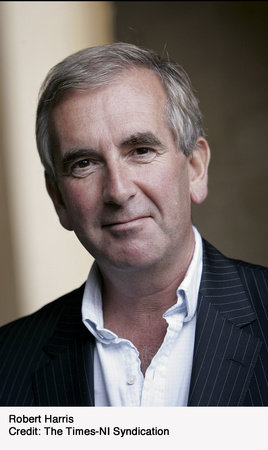 Born in Nottingham, Harris spent his childhood in a small rented house on a Nottingham council estate. His ambition to become a writer arose at an early age, from visits to the local printing plant where his father worked. Harris went to Belvoir High School in Bottesford, and then King Edward VII School, Melton Mowbray, where a hall was later named after him. There he wrote plays and edited the school magazine. Harris read English literature at Selwyn College, Cambridge. While at Cambridge, Harris was elected president of the Cambridge Union and editor of the oldest student newspaper at the university, Varsity. Harris's first book appeared in 1982. A Higher Form of Killing, a study of chemical and biological warfare, was written with fellow BBC journalist Jeremy Paxman. Other non-fiction works followed: Gotcha! The Government, the Media and the Falklands Crisis (1983), The Making of Neil Kinnock (1984), Selling Hitler (1986), an investigation of the Hitler Diaries scandal, and Good and Faithful Servant (1990), a study of Bernard Ingham, Margaret Thatcher's press secretary.Walter Scott Prize (2010) British Book Awards Popular Fiction Award (2008)Whitbread First Novel Award (1992)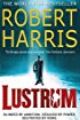 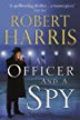 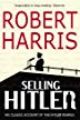 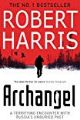 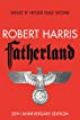 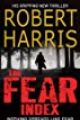 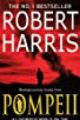 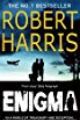 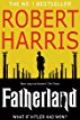 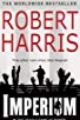 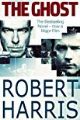 Links: -https://literature.britishcouncil.org/writer/robert-harris https://en.wikipedia.org/wiki/Robert_Harris_(novelist) BOOK Available On Robert Harris	Compiled by                                                                                                                                                                        Central Library                                                                                                                                                                        IIT GandhinagarTitle: Archangel
Author: Harris, Robert,
Publisher: New Delhi: Random House India, 2009
Call No.: 823.914 HAR 
Acc. No.: 018000Title: Enigma
Author: Harris, Robert,
Publisher: New Delhi: Random House India, 2009
Call No.: 823.914 HAR 
Acc. No.: 018001Title: Fatherland
Author: Harris, Robert,
Publisher: New Delhi: Random House India, 1993
Call No.: 823.914 HAR 
Acc. No.: 018002Title: Ghost
Author: Harris, Robert,
Publisher: New Delhi: Random House India, 2007
Call No.: 823.914 HAR 
Acc. No.: 018003Title: Lustrum
Author: Harris, Robert,
Publisher: New Delhi: Random House India, 2009
Call No.: 823.914 HAR 
Acc. No.: 018004Title: Officer and a spy
Author: Harris, Robert,
Publisher: New Delhi: Random House India, 2013
Call No.: 823.92 HAR 
Acc. No.: 018007Title: Fatherland: 20th anniversary edition
Author: Harris, Robert,
Publisher: London:: Random House,, 2012
Call No.: 823.92 HAR 
Acc. No.: 018690Title: Pompeii
Author: Harris, Robert,
Publisher: London:: Random House,, 2009
Call No.: 823.914 HAR 
Acc. No.: 018692Title: Imperium
Author: Harris, Robert,
Publisher: London:: Arrow books,, 2007
Call No.: 823.914 HAR 
Acc. No.: 018832Title: Selling Hitler
Author: Harris, Robert,
Publisher: London:: Arrow,, 2009
Call No.: 920.086 HAR 
Acc. No.: 018839Title: Fear index
Author: Harris, Robert,
Publisher: London:: Arrow books,, 2012
Call No.: 823.914 HAR 
Acc. No.: 019097